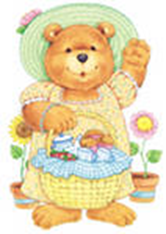 Рисунок 1.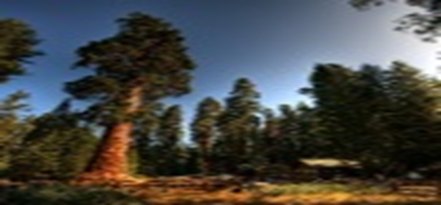 Рисунок 2.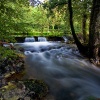 Рисунок 3.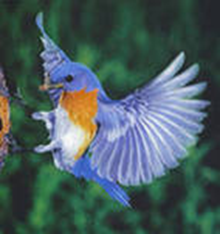 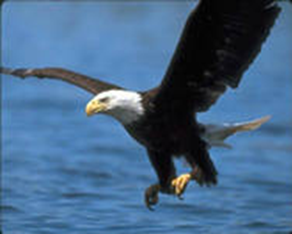 Рисунок 4.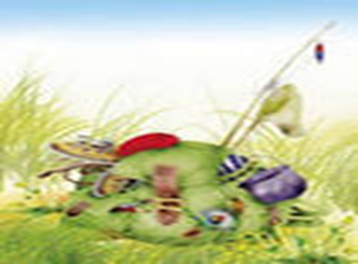 Рисунок 5.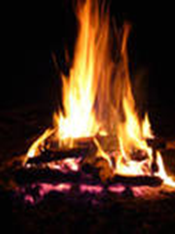 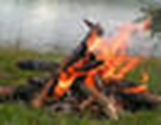 Рисунок 6.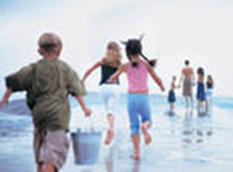 Рисунок 7.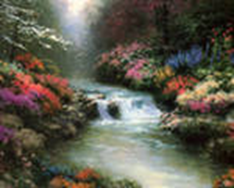 Рисунок 8.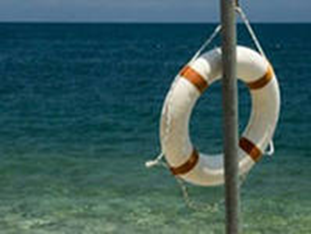 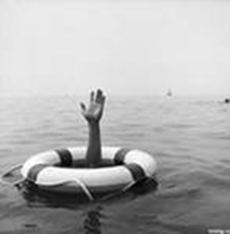 Рисунок 9.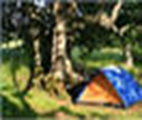 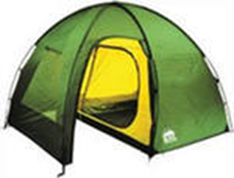 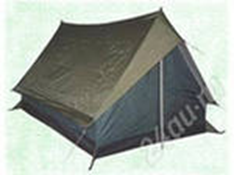 Рисунок 10.